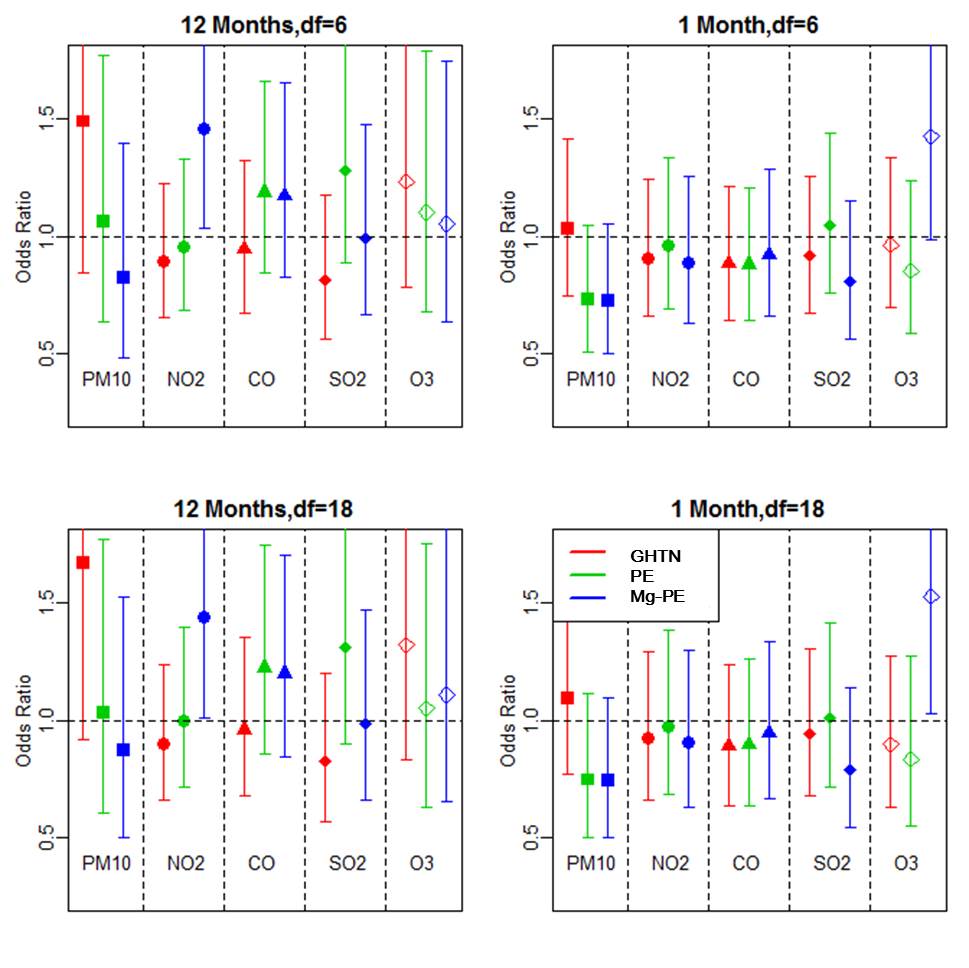 Supplemental figure 2. Additional sensitivity analysis with different degrees of freedom for risk of each hypertensive disorder of pregnancy. PM10, particulate matter; NO2, nitrogen dioxide; CO, carbon monoxide, SO2, sulfur dioxide; O3, ozone; GHTN, Gestational hypertension; PE, preeclampsia; Mg-PE, preeclampsia requiring magnesium sulfate.